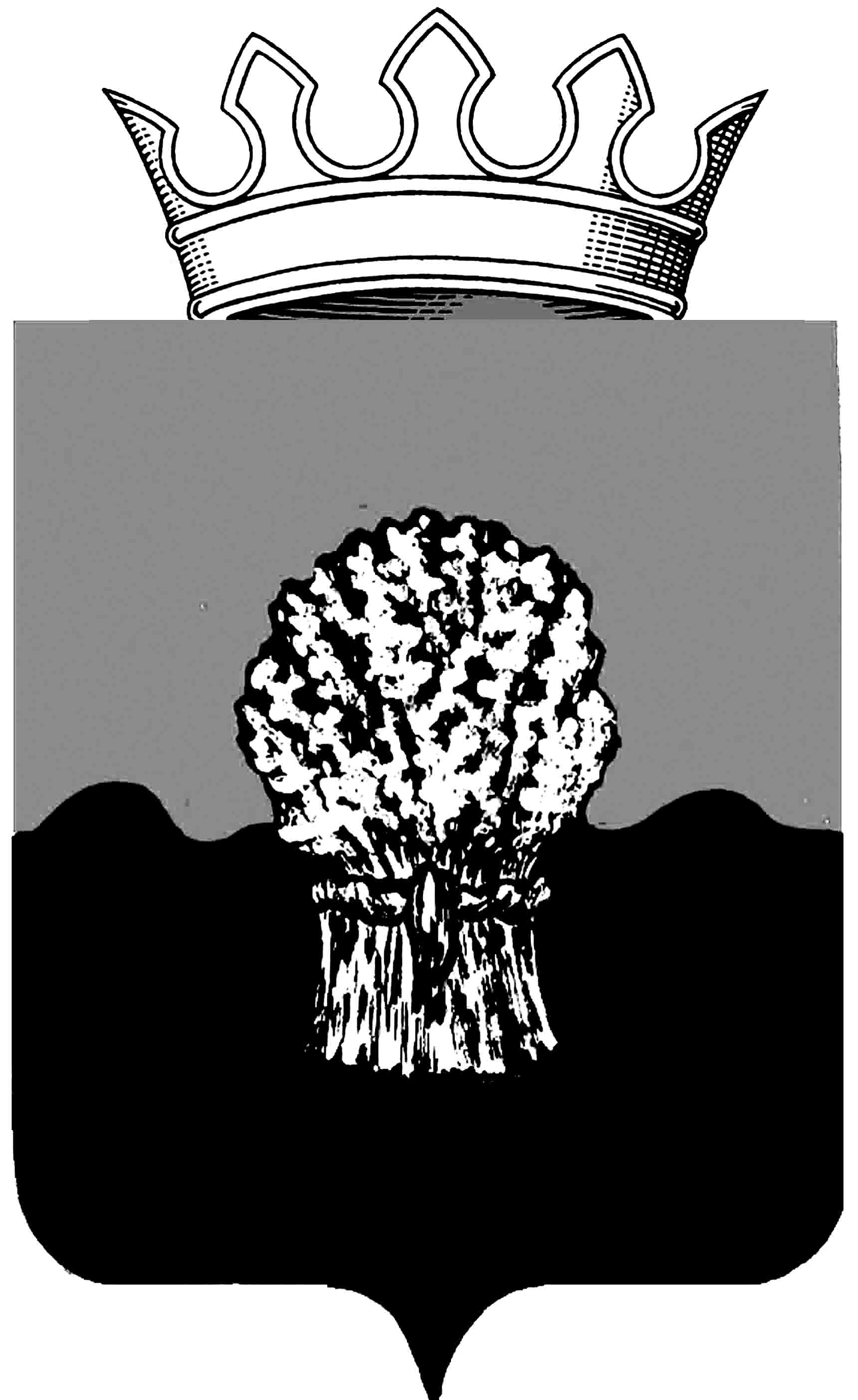 Информационный вестник муниципального района Сызранский«ОФИЦИАЛЬНОЕ ОПУБЛИКОВАНИЕ»АДМИНИСТРАЦИЯ Сызранского района Самарской областиРАСПОРЯЖЕНИЕ«_06»___05______2022 г.			                                                                                                                       		   № _169-р_Об утверждении норматива стоимости одного квадратного метра  общей площади жилья, для расчета размера социальной выплаты молодым   семьям - участникам  основного мероприятия «Обеспечение жильем молодых семей» государственной программы Российской Федерации «Обеспечение доступным и комфортным жильем и коммунальными услугами граждан Российской Федерации» на  I – II квартал 2022  годВ связи с реализацией отдельных мероприятий государственной программы Российской Федерации «Обеспечение доступным и комфортным жильем и коммунальными услугами граждан Российской Федерации», утвержденных постановлением Правительства Российской Федерации от 30.12.2017 № 1710:           1. Утвердить норматив стоимости  одного квадратного метра общей площади жилья для расчета размера социальной выплаты молодым семьям-участникам основного мероприятия «Обеспечение жильем молодых семей» государственной программы Российской Федерации «Обеспечение доступным и комфортным жильем и коммунальными услугами граждан Российской Федерации» на I-II квартал  2022 года по муниципальному району Сызранский Самарской области в размере 25 000 рублей.2. Официально опубликовать настоящее постановление в газете «Информационный вестник муниципального района Сызранский».Глава муниципального района Сызранский                                                                                                                     В.А. КузнецоваАДМИНИСТРАЦИЯ Сызранского района Самарской областипостановление06.05. 2022 г.						                                                                                                                                                  		    № 407Об утверждении изменений в муниципальную программу муниципального района Сызранский«Развитие муниципальной службы в органах местного самоуправления муниципального района СызранскийСамарской области на 2020-2022 годы»В целях необходимости дополнительного повышения квалификации  муниципальных служащих,  руководствуясь Уставом муниципального района Сызранский Самарской области, принятым решением Собрания представителей Сызранского района от 03.07.2014 г. № 28, администрация Сызранского районаПОСТАНОВЛЯЕТ: Утвердить прилагаемые к настоящему постановлению изменения в муниципальную программу муниципального района Сызранский «Развитие муниципальной службы в органах местного самоуправления  муниципального района Сызранский  Самарской области на 2020-2022 годы», утвержденную постановлением администрации Сызранского района от 15.11.2019 г. №  1146 (далее - Программа).Официально опубликовать настоящее постановление в газете  «Информационный вестник муниципального района Сызранский» и разместить на официальном  сайте муниципального района Сызранский Самарской области в информационно-телекоммуникационной сети Интернет.Глава муниципального района Сызранский                                                                                                                В.А.КузнецоваУтверждены  постановлением администрации    Сызранского района  от  06.05. 2022 г.  №407Изменения в муниципальную программу муниципального района Сызранский«Развитие муниципальной службы в органах местного самоуправления  муниципального района Сызранский Самарской области на 2020-2022 годы», утвержденную постановлением  администрации Сызранского района от 15.11.2019 г. №  1146 (далее - Программа)В Паспорте Программы позицию «Объем бюджетных ассигнований муниципальной программы» изложить в следующей редакции: «Общий объем финансирования по муниципальной программе составляет 329,8  тысячи рублей, в том числе по годам: в 2020 году – 49,2 тысячи рублей; в 2021 году –  39,6 тысяч рублей; в 2022 году – 241,0 тысяча рублей.».В разделе  «V. Перечень показателей (индикаторов) муниципальной программы»  Программы таблицу изложить в следующей редакции:В разделе «VI. Информация о ресурсном обеспечении муниципальной программы» Программы второй абзац изложить в следующей редакции: «Общий объем финансирования по муниципальной программе составляет 329,8  тысячи рублей, в том числе по годам: в 2020 году – 49,2 тысячи рублей; в 2021 году –  39,6 тысяч рублей; в 2022 году – 241,0 тысяча рублей.».Приложение 1 к Программе «Мероприятия муниципальной программы муниципального района Сызранский «Развитие муниципальной службы в органах местного самоуправления  муниципального района Сызранский Самарской области на 2020-2022 годы»» изложить в следующей редакции:«Приложение 1 к муниципальной программе муниципального района Сызранский «Развитие муниципальной службы в органах местного самоуправления  муниципального района Сызранский Самарской области на 2020-2022 годы»Мероприятия муниципальной программы муниципального района Сызранский «Развитие муниципальной службы в органах местного самоуправления  муниципального района Сызранский Самарской области на 2020-2022 годы»АДМИНИСТРАЦИЯ Сызранского района Самарской областиПОСТАНОВЛЕНИЕ«_06_»___05____2022 г.		                                                                                                                                        № 408_  О внесении изменений в Положение о порядке предоставления платных услуг муниципальным бюджетным учреждением муниципального района Сызранский Самарской области  «Многофункциональный центр предоставления государственных и муниципальных услуг»В соответствии с  п.3.3 Положения о порядке предоставления платных услуг муниципальным бюджетным  учреждением муниципального района Сызранский Самарской области, утвержденного  постановлением администрации Сызранского района Самарской области от 22 ноября 2017 года  №1422, в связи с  изменением цен на материальные ресурсы и изменением   размера оплаты труда работников МБУ м.р.Сызранский «МФЦ»,администрация Сызранского района Самарской областиПОСТАНОВЛЯЕТ:1. Внести в Положение о порядке предоставления платных услуг муниципальным бюджетным учреждением муниципального района Сызранский Самарской области «Многофункциональный центр предоставления государственных и муниципальных услуг», утвержденное постановлением администрации Сызранского района Самарской области от 22 ноября 2017 года №1422, изложив приложение 1 к нему в редакции согласно приложению к настоящему постановлению.  2. Признать утратившим силу постановление администрации Сызранского района Самарской области от 6 марта 2019 года №206 «О внесении изменений в  Положение о порядке предоставления платных услуг муниципальным бюджетным учреждением муниципального района Сызранский Самарской области  «Многофункциональный центр предоставления государственных и муниципальных услуг», утвержденное подновлением администрации Сызранского района от 22.11.2017 г. №1422».3. Официально опубликовать настоящее постановление в газете «Информационный вестник муниципального района Сызранский»  и разместить его на официальном сайте муниципального района Сызранский  Самарской области в информационно-телекоммуникационной сети Интернет. 3. Настоящее постановление вступает в силу со дня его официального опубликования.Глава муниципального района Сызранский                                                                                      В.А. КузнецоваПриложениек постановлению администрации Сызранского района Самарской области от «_06»___05__2022 №_408_                            «Приложение1 к Положению о порядке предоставления платных услуг муниципальным бюджетным учреждением муниципального района Сызранский Самарской области «Многофункциональный центр предоставления государственных и муниципальных услуг» Перечень и стоимость платных услуг,  оказываемых муниципальным бюджетным учреждением муниципального района Сызранский Самарской области «Многофункциональный центр предоставление государственных и муниципальных услуг»АДМИНИСТРАЦИЯ Сызранского района Самарской областиПОстановлениЕ«  11 » 05____ 2022 г.				                                                                                                                                                  		№ 423_О внесении изменений в муниципальнуюпрограмму муниципального района Сызранский Самарской области «Развитие и поддержка малого и среднего     предпринимательства на территории муниципального района Сызранский Самарской области на 2022-2024 годы»В соответствии с Федеральным закономот 06.10.2003 № 131-ФЗ «Об общих принципах организации местного самоуправления в Российской Федерации», Федеральным законом Российской Федерации от 24.07.2007    209-ФЗ «О развитии малого и среднего предпринимательства в Российской Федерации», постановлением администрации Сызранского района от 12.12.2013 г. № 1222 «О разработке и реализации муниципальных программ в муниципальном районе Сызранский», руководствуясь Уставом муниципального района Сызранский Самарской области, принятым решением Собрания представителей Сызранского района от 03.07.2014 № 28, администрация Сызранского районаПОстановляЕТ:Утвердить прилагаемые изменения в муниципальную программумуниципального района Сызранский Самарской области «Развитие и поддержка малого и среднего предпринимательства на территории муниципального района Сызранский Самарской области на 2022-2024 годы»,утвержденную постановлением администрации Сызранского района от 10.11.2021 № 1036.Настоящее постановление вступает в силу после его официального опубликования и распространяет свое действие на отношения, возникающие с 01.01.2022 года.Контроль исполнения настоящего постановления возложить на исполняющего обязанности руководителя муниципального казенного учреждения «Финансовое управление администрации Сызранского района Самарской области» Кузьмину О.А.4. Официально опубликовать настоящее постановление в газете «Информационный вестник муниципального района Сызранский».Глава муниципального района Сызранский                                                                                                       В.А.КузнецоваУтверждены  постановлениемадминистрации Сызранскогорайона от_11.05.2022_№_423_Изменения в муниципальную программу муниципального района Сызранский Самарской области «Развитие и поддержка малого и среднего предпринимательства на территории муниципального района Сызранский Самарской области на 2022-2024 годы»,утвержденную постановлением администрации Сызранского района от 10.11.2021 года № 1036В паспорте Программы в позиции 7 «Задачи муниципальной программы» исключить пункт 7 «Создание благоприятных условий для осуществления деятельности самозанятыми гражданами».2.  В абзаце 6 раздела2 Программы «Приоритеты и цели политики в сфере развития и поддержки малого и среднего предпринимательства на территории муниципального района Сызранский Самарской области, описание целей и задач муниципальной программы, планируемые конечные результаты реализации муниципальной программы» слова «-создание благоприятных условий для осуществления деятельности самозанятыми гражданами» исключить.3.  В разделе 5 Программы «Перечень показателей (индикаторов) муниципальной программы с указанием плановых значений по годам ее реализации и за весь период ее реализации» таблицу «Показатели (индикаторы), характеризующие ход реализации муниципальной программы» изложить в следующей редакции:Приложение 1 к Программе изложить в следующей редакции:«Приложение 1 к муниципальной программе муниципальногорайона СызранскийСамарской области «Развитие и поддержка малогои среднего предпринимательства на территории муниципальногорайона Сызранский Самарской области на 2022-2024 годы»Перечень мероприятий и ресурсное обеспечение муниципальной программыАДМИНИСТРАЦИЯ Сызранского района Самарской областиПОстановлениЕ«12»мая  2022 г.			                                                                                                                                                   №  424О внесении изменений в перечень главных администраторов доходов бюджета муниципального района Сызранский Самарской области В соответствии с пунктом 3.2. статьи 160.1 Бюджетного кодекса Российской Федерации, администрация Сызранского районаПОстановляЕТ:Внести в перечень главных администраторов доходов бюджета муниципального района Сызранский Самарской области, утвержденный постановлением администрации Сызранского района Самарской области от 29.10.2021 № 1009 «Об утверждении перечня главных администраторов доходов бюджета муниципального района Сызранский Самарской области» следующие изменения:после позиции –исключитьпозицию:после позиции – исключитьпозицию:после позиции – исключитьпозицию:после позиции – исключитьпозицию:после позиции – дополнить позицией:Контроль исполнения настоящего постановления возложить на заместителя руководителя муниципального казенного учреждения «Финансовое управление администрации Сызранского района Самарской области» Юткину Н.Н.Настоящее постановление вступает в силу со дня его подписания.Официально опубликовать настоящее постановление в газете «Информационный вестник муниципального района Сызранский».Глава муниципального района Сызранский                                                                                                                    В.А.КузнецоваАДМИНИСТРАЦИЯ Сызранского района Самарской областиПОСТАНОВЛЕНИЕ«13»__05____2022г.			                                                                                                                               	№ 430Об установлении муниципальных маршрутов регулярных перевозок пассажиров и багажа автомобильным транспортом на территории муниципального района СызранскийВ соответствии с Федеральным законом от 06.10.2003 года № 131-ФЗ «Об общих принципах организации местного самоуправления в Российской Федерации», Федеральным законом от 13.07.2015 года № 220-ФЗ «Об организации регулярных перевозок пассажиров и багажа автомобильным транспортом и городским наземным электрическим транспортом в Российской Федерации и о внесении изменений в отдельные законодательные акты Российской Федерации», руководствуясь постановлением администрации Сызранского района от 27.04.2022 №386 «Об утверждении Порядка установления, изменения, отмены муниципального маршрута регулярных перевозок в муниципальном районе Сызранский»,Уставом муниципального района Сызранский Самарской области принятым решением собрания представителей Сызранского района от 03.07.2014 №28, администрация Сызранского районаПОСТАНОВЛЯЕТ:Установить муниципальный маршрут регулярных перевозок № 1 «ЖБК-Варламово» протяженностью 120км (далее – маршрут);2. Определить в отношении маршрута:2.1. Места нахождения остановочных пунктов с.п. ЖБК – п.г.т. Междуреченск – С. п. Варламово;2.2. Вид и класс транспортного средства: автобус, малый класс ТС;2.3. Экологические характеристики: EURO-3 и выше;2.4. Планируемое расписание:6 дней в неделю (понедельник, вторник, среда, четверг, пятница, суббота), 2 рейса в день, из с.п. ЖБК – 06:30, из с. п. Варламово – 14:00.3. Опубликовать настоящее постановление в газете «Красное Приволжье».4. Настоящее постановление вступает в силу со дня его официального опубликования.Глава муниципального района Сызранский                                                                                                                       В.А. КузнецоваАДМИНИСТРАЦИЯ Сызранского района Самарской областиПОСТАНОВЛЕНИЕ«13»___05__ 2022г.				                                                                                                                        № 431Об установлении регулируемых тарифов на перевозки пассажиров и багажа по муниципальному маршруту регулярных перевозок по муниципальному району Сызранский Самарской областиВ соответствии с Федеральным законом от 06.10.2003 года № 131-ФЗ «Об общих принципах организации местного самоуправления в Российской Федерации», Федеральным законом от 13.07.2015 года № 220-ФЗ «Об организации регулярных перевозок пассажиров и багажа автомобильным транспортом и городским наземным электрическим транспортом в Российской Федерации и о внесении изменений в отдельные законодательные акты Российской Федерации», Законом Самарской области от 18.01.2016 года № 14 – ГД «Об организации регулярных перевозок пассажиров и багажа автомобильным транспортом и городским наземным электрическим транспортом на территории Самарской области, о внесении изменений в отдельные законодательные акты Самарской области и признании утратившим силу отдельных законодательных актов Самарской области», руководствуясь Уставом муниципального района Сызранский Самарской области, принятым решением собрания представителей Сызранского района от 03.07.2014 №28 администрация Сызранского районаПОСТАНОВЛЯЕТ:Установитьрегулируемые тарифы на перевозки пассажиров и провоз одного места багажа по муниципальному маршруту регулярных перевозок№ 1 «с.п. ЖБК – п.г.т.Междуреченск» в размере 12 рублей.Установить регулируемые тарифы на перевозки пассажиров и провоз одного места багажа по муниципальному маршруту регулярных перевозок №1 «с.п. ЖБК – с.п. Варламово» в размере 140 рублей. Установить регулируемые тарифы на перевозки пассажиров и провоз одного места багажа по муниципальному маршруту регулярных перевозок № 1 «п.г.т. Междуреченск – с.п. Варламово» в размере 128 рублей.Опубликовать настоящее постановление в газете «Красное Приволжье» и опубликовать на официальном сайте муниципального района Сызранский.Настоящее постановление вступает в силу со дня его официального опубликования.Контроль  исполнения настоящего постановления возложить на  исполняющего обязанности руководителя муниципального казенного учреждения управление по строительству, архитектуре, жилищно-коммунальному и дорожному хозяйству администрации Сызранского района Тимошкиной Е.В.Глава муниципального района Сызранский                                                                                                                            В.А. Кузнецова«Информационный вестник муниципального района Сызранский»Учредитель: администрация Сызранского района(распоряжение администрации Сызранского района Самарской области от 30.07.2015г. № 313-р)Главный редактор: Кузнецова В.А. Издатель: администрация Сызранского района Самарской области(446001, Самарская область, г. Сызрань, ул. Советская ,41а)Номер подписан в печать13.05.2022 г. в 08.00. По графику 13.05.2022 г. – в 08.00. Тираж: 21 экз. Бесплатно13.05.2022г. (пятница)  № 9 (141)                                                            12+   «№п/пИндикаторЕд.изм.Прогнозируемое значениепоказателяПрогнозируемое значениепоказателяПрогнозируемое значениепоказателяПрогнозируемое значениепоказателя«№п/пИндикаторЕд.изм.2020    год2021    год2022    годВ целом за период реализации муниципальной программыКоличество муниципальных служащих, прошедших профессиональную переподготовку, повышение квалификации, стажировкучел.611017Доля муниципальных служащих, прошедших профессиональную переподготовку, повышение квалификации, стажировку, от общего количества муниципальных служащих ОМС%10101030Доля муниципальных служащих, прошедших диспансеризацию, от общего количества муниципальных служащих ОМС, не прошедших диспансеризацию, проводимую в рамках приоритетного национального проекта в сфере здравоохранения%001001004.Количество проведенных мероприятий по информированию муниципальных служащих  о практике применения законодательства о муниципальной службе (семинаров, совещаний, конференций, «круглых столов»)ед.444125.Доля должностей муниципальной службы, по которым сформирован кадровый резерв, от общего числа должностей муниципальной службы%3050601006.Количество муниципальных служащих и должностных лиц ОМС, принявших участие в научно-практических конференциях, семинарах, тренингах, деловых играх.чел.15152050Количество муниципальных служащих и должностных лиц ОМС, реализующих планы индивидуального развития чел.15151545№ п/пНаименование мероприятияСрок, годыОбъем финансирования по годам, тыс.руб.Объем финансирования по годам, тыс.руб.Объем финансирования по годам, тыс.руб.Объем финансирования по годам, тыс.руб.Главный распорядитель бюджетных средств (далее - ГРБС)ИсполнительИсточник финансиро-вания№ п/пНаименование мероприятияСрок, годы202020212022ВсегоГлавный распорядитель бюджетных средств (далее - ГРБС)ИсполнительИсточник финансиро-ванияРаздел I. Организация муниципальной службы в органах местного самоуправленияЦель: совершенствование организации муниципальной службы в органах местного самоуправления (далее - ОМС) муниципального района СызранскийЗадачи: - внедрение эффективных технологий и современных методов кадровой работы, направленных на повышение профессиональной компетентности муниципальных служащих, создание условий для их результативной профессиональной  деятельности;- применение эффективных методов подбора квалифицированных кадров для муниципальной службы, оценки результатов служебной деятельности муниципальных служащих, а также создание условий для их должностного роста;- организация проведения диспансеризации муниципальных служащих;- организация мероприятий по оптимизации структуры и штатной численности муниципальных служащих.Раздел I. Организация муниципальной службы в органах местного самоуправленияЦель: совершенствование организации муниципальной службы в органах местного самоуправления (далее - ОМС) муниципального района СызранскийЗадачи: - внедрение эффективных технологий и современных методов кадровой работы, направленных на повышение профессиональной компетентности муниципальных служащих, создание условий для их результативной профессиональной  деятельности;- применение эффективных методов подбора квалифицированных кадров для муниципальной службы, оценки результатов служебной деятельности муниципальных служащих, а также создание условий для их должностного роста;- организация проведения диспансеризации муниципальных служащих;- организация мероприятий по оптимизации структуры и штатной численности муниципальных служащих.Раздел I. Организация муниципальной службы в органах местного самоуправленияЦель: совершенствование организации муниципальной службы в органах местного самоуправления (далее - ОМС) муниципального района СызранскийЗадачи: - внедрение эффективных технологий и современных методов кадровой работы, направленных на повышение профессиональной компетентности муниципальных служащих, создание условий для их результативной профессиональной  деятельности;- применение эффективных методов подбора квалифицированных кадров для муниципальной службы, оценки результатов служебной деятельности муниципальных служащих, а также создание условий для их должностного роста;- организация проведения диспансеризации муниципальных служащих;- организация мероприятий по оптимизации структуры и штатной численности муниципальных служащих.Раздел I. Организация муниципальной службы в органах местного самоуправленияЦель: совершенствование организации муниципальной службы в органах местного самоуправления (далее - ОМС) муниципального района СызранскийЗадачи: - внедрение эффективных технологий и современных методов кадровой работы, направленных на повышение профессиональной компетентности муниципальных служащих, создание условий для их результативной профессиональной  деятельности;- применение эффективных методов подбора квалифицированных кадров для муниципальной службы, оценки результатов служебной деятельности муниципальных служащих, а также создание условий для их должностного роста;- организация проведения диспансеризации муниципальных служащих;- организация мероприятий по оптимизации структуры и штатной численности муниципальных служащих.Раздел I. Организация муниципальной службы в органах местного самоуправленияЦель: совершенствование организации муниципальной службы в органах местного самоуправления (далее - ОМС) муниципального района СызранскийЗадачи: - внедрение эффективных технологий и современных методов кадровой работы, направленных на повышение профессиональной компетентности муниципальных служащих, создание условий для их результативной профессиональной  деятельности;- применение эффективных методов подбора квалифицированных кадров для муниципальной службы, оценки результатов служебной деятельности муниципальных служащих, а также создание условий для их должностного роста;- организация проведения диспансеризации муниципальных служащих;- организация мероприятий по оптимизации структуры и штатной численности муниципальных служащих.Раздел I. Организация муниципальной службы в органах местного самоуправленияЦель: совершенствование организации муниципальной службы в органах местного самоуправления (далее - ОМС) муниципального района СызранскийЗадачи: - внедрение эффективных технологий и современных методов кадровой работы, направленных на повышение профессиональной компетентности муниципальных служащих, создание условий для их результативной профессиональной  деятельности;- применение эффективных методов подбора квалифицированных кадров для муниципальной службы, оценки результатов служебной деятельности муниципальных служащих, а также создание условий для их должностного роста;- организация проведения диспансеризации муниципальных служащих;- организация мероприятий по оптимизации структуры и штатной численности муниципальных служащих.Раздел I. Организация муниципальной службы в органах местного самоуправленияЦель: совершенствование организации муниципальной службы в органах местного самоуправления (далее - ОМС) муниципального района СызранскийЗадачи: - внедрение эффективных технологий и современных методов кадровой работы, направленных на повышение профессиональной компетентности муниципальных служащих, создание условий для их результативной профессиональной  деятельности;- применение эффективных методов подбора квалифицированных кадров для муниципальной службы, оценки результатов служебной деятельности муниципальных служащих, а также создание условий для их должностного роста;- организация проведения диспансеризации муниципальных служащих;- организация мероприятий по оптимизации структуры и штатной численности муниципальных служащих.Раздел I. Организация муниципальной службы в органах местного самоуправленияЦель: совершенствование организации муниципальной службы в органах местного самоуправления (далее - ОМС) муниципального района СызранскийЗадачи: - внедрение эффективных технологий и современных методов кадровой работы, направленных на повышение профессиональной компетентности муниципальных служащих, создание условий для их результативной профессиональной  деятельности;- применение эффективных методов подбора квалифицированных кадров для муниципальной службы, оценки результатов служебной деятельности муниципальных служащих, а также создание условий для их должностного роста;- организация проведения диспансеризации муниципальных служащих;- организация мероприятий по оптимизации структуры и штатной численности муниципальных служащих.Раздел I. Организация муниципальной службы в органах местного самоуправленияЦель: совершенствование организации муниципальной службы в органах местного самоуправления (далее - ОМС) муниципального района СызранскийЗадачи: - внедрение эффективных технологий и современных методов кадровой работы, направленных на повышение профессиональной компетентности муниципальных служащих, создание условий для их результативной профессиональной  деятельности;- применение эффективных методов подбора квалифицированных кадров для муниципальной службы, оценки результатов служебной деятельности муниципальных служащих, а также создание условий для их должностного роста;- организация проведения диспансеризации муниципальных служащих;- организация мероприятий по оптимизации структуры и штатной численности муниципальных служащих.Раздел I. Организация муниципальной службы в органах местного самоуправленияЦель: совершенствование организации муниципальной службы в органах местного самоуправления (далее - ОМС) муниципального района СызранскийЗадачи: - внедрение эффективных технологий и современных методов кадровой работы, направленных на повышение профессиональной компетентности муниципальных служащих, создание условий для их результативной профессиональной  деятельности;- применение эффективных методов подбора квалифицированных кадров для муниципальной службы, оценки результатов служебной деятельности муниципальных служащих, а также создание условий для их должностного роста;- организация проведения диспансеризации муниципальных служащих;- организация мероприятий по оптимизации структуры и штатной численности муниципальных служащих.1Совершенствование правовой базы и методическое обеспечение развития муниципальной службы с ОМС2020-2022не требуетсяне требуетсяне требуетсяне требуется-Администрация Сызранского района-2Формирование кадрового резерва2020-2022не требуетсяне требуетсяне требуетсяне требуется-ОМС-3Проведение конкурса на замещение вакантной должности муниципальной службы (при отсутствии сформированного кадрового резерва)2020-2022не требуетсяне требуетсяне требуетсяне требуется-ОМС-4Анализ положений о структурных подразделениях ОМС по вопросам разграничения полномочий, исключения их дублирования, внесения предложений  по упорядочению их функций2020-2022не требуетсяне требуетсяне требуетсяне требуется-ОМС-5Проведение диспансеризации муниципальных служащих2020-20220,00,060,060,0Администрация Сызранского районаАдминистрация Сызранского районаместный бюджет5Проведение диспансеризации муниципальных служащих2020-20220,00,030,030,0Финансовое управление администрации Сызранского районаФинансовое управление администрации Сызранского районаместный бюджетИтого по разделу I:Итого по разделу I:Итого по разделу I:0,00,090,090,0местный бюджетРаздел II. Организация муниципальной службы в органах местного самоуправленияЦель: формирование высококвалифицированного кадрового потенциала муниципальной службы в администрации Сызранского района и ее отраслевых (функциональных) органахЗадачи:- организация обучения, профессиональной переподготовки и повышения квалификации муниципальных служащих и их профессиональное развитие;- реализация индивидуальных планов профессионального развития муниципальных служащих;-содействие должностному росту муниципальных служащих.Раздел II. Организация муниципальной службы в органах местного самоуправленияЦель: формирование высококвалифицированного кадрового потенциала муниципальной службы в администрации Сызранского района и ее отраслевых (функциональных) органахЗадачи:- организация обучения, профессиональной переподготовки и повышения квалификации муниципальных служащих и их профессиональное развитие;- реализация индивидуальных планов профессионального развития муниципальных служащих;-содействие должностному росту муниципальных служащих.Раздел II. Организация муниципальной службы в органах местного самоуправленияЦель: формирование высококвалифицированного кадрового потенциала муниципальной службы в администрации Сызранского района и ее отраслевых (функциональных) органахЗадачи:- организация обучения, профессиональной переподготовки и повышения квалификации муниципальных служащих и их профессиональное развитие;- реализация индивидуальных планов профессионального развития муниципальных служащих;-содействие должностному росту муниципальных служащих.Раздел II. Организация муниципальной службы в органах местного самоуправленияЦель: формирование высококвалифицированного кадрового потенциала муниципальной службы в администрации Сызранского района и ее отраслевых (функциональных) органахЗадачи:- организация обучения, профессиональной переподготовки и повышения квалификации муниципальных служащих и их профессиональное развитие;- реализация индивидуальных планов профессионального развития муниципальных служащих;-содействие должностному росту муниципальных служащих.Раздел II. Организация муниципальной службы в органах местного самоуправленияЦель: формирование высококвалифицированного кадрового потенциала муниципальной службы в администрации Сызранского района и ее отраслевых (функциональных) органахЗадачи:- организация обучения, профессиональной переподготовки и повышения квалификации муниципальных служащих и их профессиональное развитие;- реализация индивидуальных планов профессионального развития муниципальных служащих;-содействие должностному росту муниципальных служащих.Раздел II. Организация муниципальной службы в органах местного самоуправленияЦель: формирование высококвалифицированного кадрового потенциала муниципальной службы в администрации Сызранского района и ее отраслевых (функциональных) органахЗадачи:- организация обучения, профессиональной переподготовки и повышения квалификации муниципальных служащих и их профессиональное развитие;- реализация индивидуальных планов профессионального развития муниципальных служащих;-содействие должностному росту муниципальных служащих.Раздел II. Организация муниципальной службы в органах местного самоуправленияЦель: формирование высококвалифицированного кадрового потенциала муниципальной службы в администрации Сызранского района и ее отраслевых (функциональных) органахЗадачи:- организация обучения, профессиональной переподготовки и повышения квалификации муниципальных служащих и их профессиональное развитие;- реализация индивидуальных планов профессионального развития муниципальных служащих;-содействие должностному росту муниципальных служащих.Раздел II. Организация муниципальной службы в органах местного самоуправленияЦель: формирование высококвалифицированного кадрового потенциала муниципальной службы в администрации Сызранского района и ее отраслевых (функциональных) органахЗадачи:- организация обучения, профессиональной переподготовки и повышения квалификации муниципальных служащих и их профессиональное развитие;- реализация индивидуальных планов профессионального развития муниципальных служащих;-содействие должностному росту муниципальных служащих.Раздел II. Организация муниципальной службы в органах местного самоуправленияЦель: формирование высококвалифицированного кадрового потенциала муниципальной службы в администрации Сызранского района и ее отраслевых (функциональных) органахЗадачи:- организация обучения, профессиональной переподготовки и повышения квалификации муниципальных служащих и их профессиональное развитие;- реализация индивидуальных планов профессионального развития муниципальных служащих;-содействие должностному росту муниципальных служащих.Раздел II. Организация муниципальной службы в органах местного самоуправленияЦель: формирование высококвалифицированного кадрового потенциала муниципальной службы в администрации Сызранского района и ее отраслевых (функциональных) органахЗадачи:- организация обучения, профессиональной переподготовки и повышения квалификации муниципальных служащих и их профессиональное развитие;- реализация индивидуальных планов профессионального развития муниципальных служащих;-содействие должностному росту муниципальных служащих.6Повышение квалификации, профессиональная переподготовка муниципальных служащих, участие в обучающих семинарах, конференциях 2020-202229,79,6126,0165,3Администрация Сызранского районаАдминистрация Сызранского районаместный бюджет6Повышение квалификации, профессиональная переподготовка муниципальных служащих, участие в обучающих семинарах, конференциях 2020-202219,530,010,059,5Финансовое управление администрации Сызранского районаФинансовое управление администрации Сызранского районаместный бюджет6Повышение квалификации, профессиональная переподготовка муниципальных служащих, участие в обучающих семинарах, конференциях 2020-20220,0-15,015,0Муниципальное казенное учреждение управление по строительству, архитектуре, жилищно-коммунальному и дорожному хозяйству администрации Сызранского района (далее также – УСАЖКДХ)УСАЖКДХместный бюджет7Организация наставничества на муниципальной службе2020-2022не требуетсяне требуетсяне требуетсяне требуется-ОМС-8Составление индивидуальных планов профессионального развития муниципальных служащих2020-2022не требуетсяне требуетсяне требуетсяне требуется-ОМС-Итого по разделу II:Итого по разделу II:Итого по разделу II:49,239,6151,0239,8местный бюджетИтого по мероприятиям Программы:Итого по мероприятиям Программы:Итого по мероприятиям Программы:49,239,6241,0329,8местный бюджет».№ п/пНаименование услугиЕдиница измеренияСтоимость, руб.1.Ксерокопирование документов формата А41 страница11112.Ксерокопирование документов формата А31 страница13133.Сканирование документов формата А41 страница11114.Сканирование документов формата А31 страница13135.Распечатка документов с электронного носителя1 страница11116.Набор текста с записью на электронный носитель1 страница2642647.Набор текста с выводом на печать1 страница2732738.Редактирование текста на электронном носителе с выводом на печать1 страница1561569.Выезд сотрудника МФЦ на дом, в лечебное учреждение для оформления пакета документов1 услуга143614369.1Оформление 2-го и последующего пакетов документов1 услуга949410Выезд сотрудника на дом, в лечебное учреждение для доставки подготовленных документов, являющихся результатом оказания услуг1 услуга92992911.Отправка электронной почты1 услуга323212.Создание адреса электронной почты1 услуга717113.Фотографирование с выводом на печать4 шт. фото размером 3,5х4,5 см4 шт. фото размером 3х4 см2 шт. фото размером 4х6 см4 шт. фото размером 3,5х4,5 см1 шт. фото размером 9х12 см25625614.Консультационные услуги1 услуга23023015.Составление договоров для регистрации прав на недвижимое имущество и сделок с ним, в части составления договоров дарения или купли-продажи на объект(ы) недвижимого имущества (два участника сделки, один объект, без использования кредитных средств, без использования материнского капитала) 1 услуга697697Составление договора купли-продажи автотранспортного средства1 услуга326326№п/пНаименование цели, задачи, показателя                (индикатора)ЕдиницаизмеренияЗначение показателя (индикатора) по годамЗначение показателя (индикатора) по годамЗначение показателя (индикатора) по годамЗначение показателя (индикатора) по годамЗначение показателя (индикатора) по годам№п/пНаименование цели, задачи, показателя                (индикатора)ЕдиницаизмеренияОтчет 2020Оценка 2021202220232024Цель - обеспечение благоприятных условий для развития малого и среднего предпринимательства на территории муниципального района Сызранский Самарской области.Цель - обеспечение благоприятных условий для развития малого и среднего предпринимательства на территории муниципального района Сызранский Самарской области.Цель - обеспечение благоприятных условий для развития малого и среднего предпринимательства на территории муниципального района Сызранский Самарской области.Цель - обеспечение благоприятных условий для развития малого и среднего предпринимательства на территории муниципального района Сызранский Самарской области.Цель - обеспечение благоприятных условий для развития малого и среднего предпринимательства на территории муниципального района Сызранский Самарской области.Цель - обеспечение благоприятных условий для развития малого и среднего предпринимательства на территории муниципального района Сызранский Самарской области.Цель - обеспечение благоприятных условий для развития малого и среднего предпринимательства на территории муниципального района Сызранский Самарской области.Цель - обеспечение благоприятных условий для развития малого и среднего предпринимательства на территории муниципального района Сызранский Самарской области.Задача 1: Увеличение численности занятых в сфере малого и среднего предпринимательстваЗадача 1: Увеличение численности занятых в сфере малого и среднего предпринимательстваЗадача 1: Увеличение численности занятых в сфере малого и среднего предпринимательстваЗадача 1: Увеличение численности занятых в сфере малого и среднего предпринимательстваЗадача 1: Увеличение численности занятых в сфере малого и среднего предпринимательстваЗадача 1: Увеличение численности занятых в сфере малого и среднего предпринимательстваЗадача 1: Увеличение численности занятых в сфере малого и среднего предпринимательстваЗадача 1: Увеличение численности занятых в сфере малого и среднего предпринимательства1.1.Численность занятых в сфере малого и среднего предпринимательства, включая индивидуальных предпринимателей и самозанятых граждан, человек (нарастающим итогом) человек252026193027310032001.2.Количество легализованных в сфере малого и среднего предпринимательствачеловек157160516065Задача 2: Улучшение условий ведения предпринимательской деятельностиЗадача 2: Улучшение условий ведения предпринимательской деятельностиЗадача 2: Улучшение условий ведения предпринимательской деятельностиЗадача 2: Улучшение условий ведения предпринимательской деятельностиЗадача 2: Улучшение условий ведения предпринимательской деятельностиЗадача 2: Улучшение условий ведения предпринимательской деятельностиЗадача 2: Улучшение условий ведения предпринимательской деятельностиЗадача 2: Улучшение условий ведения предпринимательской деятельности2.1.Количество  СМСП, самозанятых граждан и физических лиц, получивших информационно-консультационную услугу человек41606570722.2Количество самозанятых граждан, зафиксировавших свой статус с учетом ведения налогового режима для самозанятых, (нарастающим итогом)человек1892375296006502.3.Количество СМСП и физических лиц, получивших услуги центра «Мой бизнес» получивших информационно-консультационную услугу при поддержке ИКАСОединиц5960212530Задача 3: Акселерация субъектов малого и среднего предпринимательстваЗадача 3: Акселерация субъектов малого и среднего предпринимательстваЗадача 3: Акселерация субъектов малого и среднего предпринимательстваЗадача 3: Акселерация субъектов малого и среднего предпринимательстваЗадача 3: Акселерация субъектов малого и среднего предпринимательстваЗадача 3: Акселерация субъектов малого и среднего предпринимательстваЗадача 3: Акселерация субъектов малого и среднего предпринимательстваЗадача 3: Акселерация субъектов малого и среднего предпринимательства3.1Количество СМСП, полученных услуги ЦПЭединиц11222Задача 4: Популяризация предпринимательстваЗадача 4: Популяризация предпринимательстваЗадача 4: Популяризация предпринимательстваЗадача 4: Популяризация предпринимательстваЗадача 4: Популяризация предпринимательстваЗадача 4: Популяризация предпринимательстваЗадача 4: Популяризация предпринимательстваЗадача 4: Популяризация предпринимательства4.1Количество публикаций в муниципальных СМИ, официальных сайтах, наружная рекламаединиц1137485052Задача 5: Расширение доступа субъектов малого и среднего предпринимательства к финансовым ресурсам, в т.ч. к льготному финансированиюЗадача 5: Расширение доступа субъектов малого и среднего предпринимательства к финансовым ресурсам, в т.ч. к льготному финансированиюЗадача 5: Расширение доступа субъектов малого и среднего предпринимательства к финансовым ресурсам, в т.ч. к льготному финансированиюЗадача 5: Расширение доступа субъектов малого и среднего предпринимательства к финансовым ресурсам, в т.ч. к льготному финансированиюЗадача 5: Расширение доступа субъектов малого и среднего предпринимательства к финансовым ресурсам, в т.ч. к льготному финансированиюЗадача 5: Расширение доступа субъектов малого и среднего предпринимательства к финансовым ресурсам, в т.ч. к льготному финансированиюЗадача 5: Расширение доступа субъектов малого и среднего предпринимательства к финансовым ресурсам, в т.ч. к льготному финансированиюЗадача 5: Расширение доступа субъектов малого и среднего предпринимательства к финансовым ресурсам, в т.ч. к льготному финансированию5.1.Количество направленных в АО «Гарантийный фонд Самарской области»  заявок от  СМСП, заинтересованных в получении финансовой поддержки:единиц373335.1.1.действующих более 1 года единиц2225.1.2.действующих до 1 годаединиц1116.Создание условий для легкого старта и комфортного ведения бизнеса6.Создание условий для легкого старта и комфортного ведения бизнеса6.Создание условий для легкого старта и комфортного ведения бизнеса6.Создание условий для легкого старта и комфортного ведения бизнеса6.Создание условий для легкого старта и комфортного ведения бизнеса6.Создание условий для легкого старта и комфортного ведения бизнеса6.Создание условий для легкого старта и комфортного ведения бизнеса6.Создание условий для легкого старта и комфортного ведения бизнеса6.1.Количество СМСП, отвечающих критериям отнесения к социальному предпринимательству, направленных в МЭР СО (ИКАСО)единиц--1116.2.Количество представленных помещений, включенных в перечень муниципального имущества муниципального района Сызранский, свободного от прав третьих лиц, в целях представления его субъектам малого и среднего предпринимательства и организациях, образующим инфраструктуру поддержки субъектов малого и среднего предпринимательства, самозанятым гражданам  на льготных условиях во владение и пользование субъектами малого и среднего предпринимательства, являющимися субъектами социального предпринимательстваединиц55566».№п/пНаименование мероприятияСрок реализацииОбъем финансового обеспечения по годам,тыс. руб.Объем финансового обеспечения по годам,тыс. руб.Объем финансового обеспечения по годам,тыс. руб.Объем финансового обеспечения по годам,тыс. руб.Главный распорядитель бюджетных средствИсполнители(соисполнители)Источник финансирования№п/пНаименование мероприятияСрок реализации202220232024всегоГлавный распорядитель бюджетных средствИсполнители(соисполнители)Источник финансированияЦель: обеспечение благоприятных условий для развития и повышения конкурентоспособности малого и среднего предпринимательства на территории муниципального района Сызранский Самарской областиЦель: обеспечение благоприятных условий для развития и повышения конкурентоспособности малого и среднего предпринимательства на территории муниципального района Сызранский Самарской областиЦель: обеспечение благоприятных условий для развития и повышения конкурентоспособности малого и среднего предпринимательства на территории муниципального района Сызранский Самарской областиЦель: обеспечение благоприятных условий для развития и повышения конкурентоспособности малого и среднего предпринимательства на территории муниципального района Сызранский Самарской областиЦель: обеспечение благоприятных условий для развития и повышения конкурентоспособности малого и среднего предпринимательства на территории муниципального района Сызранский Самарской областиЦель: обеспечение благоприятных условий для развития и повышения конкурентоспособности малого и среднего предпринимательства на территории муниципального района Сызранский Самарской областиЦель: обеспечение благоприятных условий для развития и повышения конкурентоспособности малого и среднего предпринимательства на территории муниципального района Сызранский Самарской областиЦель: обеспечение благоприятных условий для развития и повышения конкурентоспособности малого и среднего предпринимательства на территории муниципального района Сызранский Самарской областиЦель: обеспечение благоприятных условий для развития и повышения конкурентоспособности малого и среднего предпринимательства на территории муниципального района Сызранский Самарской областиЦель: обеспечение благоприятных условий для развития и повышения конкурентоспособности малого и среднего предпринимательства на территории муниципального района Сызранский Самарской областиЗадача1. Увеличение численности занятых в сфере малого и среднего предпринимательства.Задача1. Увеличение численности занятых в сфере малого и среднего предпринимательства.Задача1. Увеличение численности занятых в сфере малого и среднего предпринимательства.Задача1. Увеличение численности занятых в сфере малого и среднего предпринимательства.Задача1. Увеличение численности занятых в сфере малого и среднего предпринимательства.Задача1. Увеличение численности занятых в сфере малого и среднего предпринимательства.Задача1. Увеличение численности занятых в сфере малого и среднего предпринимательства.Задача1. Увеличение численности занятых в сфере малого и среднего предпринимательства.Задача1. Увеличение численности занятых в сфере малого и среднего предпринимательства.Задача1. Увеличение численности занятых в сфере малого и среднего предпринимательства.1.1Создание благоприятных условий для осуществления деятельности субъектов малого и среднего предпринимательства. 2022-20240000Администрация Сызранского района Самарской областиГосударственное казенное учреждение Самарской области «Информационно-консалтинговое агентство Самарской области» (по согласованию); Отдел экономики, инвестиций и развития предпринимательства муниципального казенного учреждения «Финансовое управление администрации Сызранского района Самарской области»;Фонд развития предпринимательства Сызранского района (по согласованию)Финансирование не требуетсяЗадача 2. Улучшение условий ведения предпринимательской деятельности.Задача 2. Улучшение условий ведения предпринимательской деятельности.Задача 2. Улучшение условий ведения предпринимательской деятельности.Задача 2. Улучшение условий ведения предпринимательской деятельности.Задача 2. Улучшение условий ведения предпринимательской деятельности.Задача 2. Улучшение условий ведения предпринимательской деятельности.Задача 2. Улучшение условий ведения предпринимательской деятельности.Задача 2. Улучшение условий ведения предпринимательской деятельности.Задача 2. Улучшение условий ведения предпринимательской деятельности.Задача 2. Улучшение условий ведения предпринимательской деятельности.2.1Предоставление субсидий некоммерческим организациям, не являющейся государственными (муниципальными) учреждениями, образующими инфраструктуру поддержки субъектов малого и среднего предпринимательства на оказание консультационных услуг в области бухгалтерского учета и законодательства о налогах и сборах, а также в иных юридических аспектах ведения предпринимательской деятельности2022-20243503503501050Администрация Сызранского района Самарской областиГосударственное казенное учреждение Самарской области «Информационно-консалтинговое агентство Самарской области» (по согласованию); Отдел экономики, инвестиций и развития предпринимательства муниципального казенного учреждения «Финансовое управление администрации Сызранского района Самарской области»;Фонд развития предпринимательства Сызранского района (по согласованию)Местный бюджетЗадача 3. Акселерация субъектов малого и среднего предпринимательства.Задача 3. Акселерация субъектов малого и среднего предпринимательства.Задача 3. Акселерация субъектов малого и среднего предпринимательства.Задача 3. Акселерация субъектов малого и среднего предпринимательства.Задача 3. Акселерация субъектов малого и среднего предпринимательства.Задача 3. Акселерация субъектов малого и среднего предпринимательства.Задача 3. Акселерация субъектов малого и среднего предпринимательства.Задача 3. Акселерация субъектов малого и среднего предпринимательства.Задача 3. Акселерация субъектов малого и среднего предпринимательства.Задача 3. Акселерация субъектов малого и среднего предпринимательства.3.1Комплекс мер по повышению уровня информированности и доступности необходимого комплекса услуг, сервисов и мер государственной поддержки для предпринимателей, оказание информационной и консультационной поддержки по выходу на экспорт.2022-20240000Администрация Сызранского района Самарской областиГосударственное казенное учреждение Самарской области «Информационно-консалтинговое агентство Самарской области» (по согласованию); Отдел экономики, инвестиций и развития предпринимательства муниципального казенного учреждения «Финансовое управление администрации Сызранского района Самарской области»;Фонд развития предпринимательства Сызранского района (по согласованию)Финансирование не требуетсяЗадача 4. Популяризация предпринимательства.Задача 4. Популяризация предпринимательства.Задача 4. Популяризация предпринимательства.Задача 4. Популяризация предпринимательства.Задача 4. Популяризация предпринимательства.Задача 4. Популяризация предпринимательства.Задача 4. Популяризация предпринимательства.Задача 4. Популяризация предпринимательства.Задача 4. Популяризация предпринимательства.Задача 4. Популяризация предпринимательства.4.1Формирование положительного образа предпринимательства среди населения м.р. Сызранский, путем публикаций в муниципальных СМИ, на официальных сайтах и наружной рекламы.2022-20240000Администрация Сызранского района Самарской областиГосударственное казенное учреждение Самарской области «Информационно-консалтинговое агентство Самарской области» (по согласованию); Отдел экономики, инвестиций и развития предпринимательства муниципального казенного учреждения «Финансовое управление администрации Сызранского района Самарской области»;Фонд развития предпринимательства Сызранского района (по согласованию)Финансирование не требуетсяЗадача 5. Расширение доступа субъектов малого и среднего предпринимательства и самозанятых граждан к финансовым ресурсам, в т.ч. к льготному финансированию.Задача 5. Расширение доступа субъектов малого и среднего предпринимательства и самозанятых граждан к финансовым ресурсам, в т.ч. к льготному финансированию.Задача 5. Расширение доступа субъектов малого и среднего предпринимательства и самозанятых граждан к финансовым ресурсам, в т.ч. к льготному финансированию.Задача 5. Расширение доступа субъектов малого и среднего предпринимательства и самозанятых граждан к финансовым ресурсам, в т.ч. к льготному финансированию.Задача 5. Расширение доступа субъектов малого и среднего предпринимательства и самозанятых граждан к финансовым ресурсам, в т.ч. к льготному финансированию.Задача 5. Расширение доступа субъектов малого и среднего предпринимательства и самозанятых граждан к финансовым ресурсам, в т.ч. к льготному финансированию.Задача 5. Расширение доступа субъектов малого и среднего предпринимательства и самозанятых граждан к финансовым ресурсам, в т.ч. к льготному финансированию.Задача 5. Расширение доступа субъектов малого и среднего предпринимательства и самозанятых граждан к финансовым ресурсам, в т.ч. к льготному финансированию.Задача 5. Расширение доступа субъектов малого и среднего предпринимательства и самозанятых граждан к финансовым ресурсам, в т.ч. к льготному финансированию.Задача 5. Расширение доступа субъектов малого и среднего предпринимательства и самозанятых граждан к финансовым ресурсам, в т.ч. к льготному финансированию.5.1Организация консультаций для субъектов малого и среднего предпринимательства по вопросам получения займов.2022-20240000Администрация Сызранского района Самарской областиФонд развития предпринимательства муниципального района Сызранский, Администрация Сызранского района Самарской области (по согласованию)Финансирование не требуетсяЗадача 6.Создание условий для легкого старта и комфортного ведения бизнесаЗадача 6.Создание условий для легкого старта и комфортного ведения бизнесаЗадача 6.Создание условий для легкого старта и комфортного ведения бизнесаЗадача 6.Создание условий для легкого старта и комфортного ведения бизнесаЗадача 6.Создание условий для легкого старта и комфортного ведения бизнесаЗадача 6.Создание условий для легкого старта и комфортного ведения бизнесаЗадача 6.Создание условий для легкого старта и комфортного ведения бизнесаЗадача 6.Создание условий для легкого старта и комфортного ведения бизнесаЗадача 6.Создание условий для легкого старта и комфортного ведения бизнесаЗадача 6.Создание условий для легкого старта и комфортного ведения бизнеса6.1Оказание юридической и информационно-консультационной, имущественной поддержки субъектам малого и среднего предпринимательства, являющимися субъектами социального предпринимательства2022-20240000Администрация Сызранского района Самарской областиОтдел экономики, инвестиций и развития предпринимательства муниципального казенного учреждения «Финансовое управление администрации Сызранского района Самарской областиКомитет по управлению муниципальным имуществом Сызранского района Самарской областиФинансирование не требуется6.2Представление помещений, включенных в перечень муниципального имущества муниципального района Сызранский, свободного от прав третьих лиц2022-20240000Администрация Сызранского района Самарской областиКомитет по управлению муниципальным имуществом Сызранского района Самарской области (по согласованию)	Финансирование не требуется».«7012 02 35120 05 0000 150Субвенции бюджетам муниципальных районов на осуществление полномочий по составлению (изменению) списков кандидатов в присяжные заседатели федеральных судов общей юрисдикции в Российской Федерации»,«7«7012 02 35469 05 0000 150Субвенции бюджетам муниципальных районов на проведение Всероссийской переписи населения 2020 года»;«7052 02 25097 05 0000 150Субсидии бюджетам муниципальных районов на создание в общеобразовательных организациях, расположенных в сельской местности и малых городах, условий для занятий физической культурой и спортом»,«7«705 2 02 25255 05 0000 150Субсидии бюджетам муниципальных районов на благоустройство зданий государственных и муниципальных общеобразовательных организаций в целях соблюдения требований к воздушно-тепловому режиму, водоснабжению и канализации»;«705202 25555 05 0000 150Субсидии бюджетам муниципальных районов на реализацию программ формирования современной городской среды»,«7«705 2 02 25567 05 0000 150Субсидии бюджетам муниципальных районов на обеспечение устойчивого развития сельских территорий»;«7832 02 29999 05 0000 150Прочие субсидии бюджетам муниципальных районов»,«7«783 2 02 35260 05 0000 150Субвенции бюджетам муниципальных районов на выплату единовременного пособия при всех формах устройства детей, лишенных родительского попечения, в семью»;«7081 11 05075 05 0000 120Доходы от сдачи в аренду имущества, составляющего казну муниципальных районов (за исключением земельных участков)»,«7«708 1 11 05410 10 0000 120Плата за публичный сервитут, предусмотренная решением уполномоченного органа об установлении публичного сервитута в отношении земельных участков, государственная собственность на которые не разграничена и которые расположены в границах сельских поселений и не предоставленных гражданам или юридическим лицам (за исключением органов государственной власти (государственных органов), органов местного самоуправления (муниципальных органов), органов управления государственными внебюджетными фондами и казенных учреждений)».